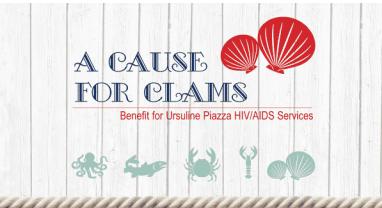         Name_______________________________                    Address_____________________________        City________________________________                     State ____________        Zip____________        Phone_______________________________                    Email_______________________________Guest Names:        ____________________________________		    ____________________________________       ____________________________________		    ____________________________________      ____________________________________		    ____________________________________Clambake Reservations I would like to reserve ________ tickets ($75 a person/$40 tax deductible) I would like to purchase ________ 50/50 raffle tickets($5 per ticket) I would like to purchase ________ basket raffle tickets	(10 tickets for $20) I cannot attend, but would like to make a donation $____________Payment: Check (made out to Ursuline Piazza) MasterCard or Visa via PayPal at www.ursulinepiazza.com/events/a-cause-for-clams/Total Amount Enclosed $_____________ORI paid $____________ online via PayPal and my confirmation number is ____________________________Please mail reservation and payment to:Ursuline Piazza7801 Detroit AveCleveland, OH 44102orcontact Sister Susan at 216-634-7436 or szion@st-aug.org